Załącznik nr 2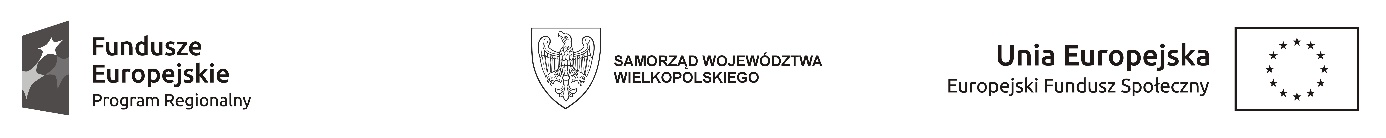 ..................................dnia........................................................(pieczęć lub nazwa wykonawcy)………………………………..(nr telefonu wykonawcy)…………………………………(e-mail do kontaktu z wykonawcą)FORMULARZ OFERTOWYw zamówieniu publicznym prowadzonym w trybie przetargu nieograniczonego na: dostawę pomocy dydaktycznych i sprzętu do pracowni szkolnych w projekcie pn. „Podniesienie kwalifikacji i kompetencji zawodowych uczniów i uczennic szkół zawodowych powiatu czarnkowsko-trzcianeckiego” realizowanego w ramach WRPO na lata 2014-2020, współfinansowanego ze środków Unii Europejskiej w ramach EFS Część I – doposażenie placówek oświatowych w sprzęt komputerowyCzęść II – doposażenie do pracowni dla zawodu technik organizacji reklamy w Zespole Szkół w CzarnkowieCzęść III – doposażenie pracowni dla zawodu technik mechatronik w Centrum Kształcenia Zawodowego w CzarnkowieCzęść IV – doposażenie pracowni dla zawodów mechanicznych w Centrum Kształcenia Zawodowego w CzarnkowieCzęść V - doposażenie pracowni dla zawodu technik spedytor w Zespole Szkół Technicznych w TrzcianceCzęść VI – doposażenie pracowni dla zawodu technik budownictwa w Zespole Szkół Technicznych w TrzcianceCzęść VII – doposażenie pracowni dla zawodu technik budownictwa w Zespole Szkół Technicznych w TrzcianceCzęść VIII – doposażenie pracowni dla zawodu technik informatyk w Zespole Szkół Technicznych w TrzcianceOświadczam, że zapoznałem/łam się ze specyfikacją istotnych warunków zamówienia i nie wnoszę do niej żadnych zastrzeżeń.Oświadczam, że zawarty w specyfikacji istotnych warunków zamówienia projekt umowy został przeze mnie zaakceptowany i zobowiązuję się w przypadku wyboru mojej oferty do zawarcia umowy na wyżej wymienionych warunkach w miejscu i terminie wyznaczonym przez zamawiającego.Oświadczam, że uzyskałem/łam wszelkie informacje niezbędne do prawidłowego przygotowania niniejszej oferty.Oświadczam, że uważam się za związanego/ą niniejszą ofertą na czas wskazany w specyfikacji istotnych warunków zamówienia.Osobą uprawnioną do kontaktów z zamawiającym jest …………………………… tel./fax. …………….. e-mail …………………………Oświadczam, że zamówienie wykonam wyłącznie siłami własnymi* w części z Podwykonawcą*, w zakresie.……………………………………………………Dane podwykonawcy ………………………………………………………………Oświadczam, że oferta nie zawiera informacji stanowiących tajemnicę przedsiębiorstwa w rozumieniu przepisów o zwalczaniu nieuczciwej konkurencji.Oświadczam, że oferta zawiera informacje stanowiące tajemnicę przedsiębiorstwa w rozumieniu przepisów o zwalczaniu nieuczciwej konkurencji. Informacje takie zawarte są w następujących dokumentach*  ……………………………………………………………………Oświadczam, że wypełniłem obowiązki informacyjne przewidziane w art. 13 lub art. 14 RODO (rozporządzenie Parlamentu Europejskiego i Rady (UE) 2016/679 z dnia 27 kwietnia 2016 r. w sprawie ochrony osób fizycznych w związku z przetwarzaniem danych osobowych i w sprawie swobodnego przepływu takich danych oraz uchylenia dyrektywy 95/46/WE (ogólne rozporządzenie o ochronie danych) (Dz. Urz. UE L 119 z 04.05.2016, str. 1). wobec osób trzecich, od których dane osobowe bezpośrednio lub pośrednio pozyskałem w celu ubiegania się o udzielenie zamówienia publicznego w niniejszym postepowaniuCzy Wykonawca jest małym/średnim przedsiębiorcą? (właściwe zakreślić)   □ TAK    □ NIE………………….., dnia …………………..                		…………………………Podpis i pieczęć osoby upoważnionej*niepotrzebne skreślićKryterium nr 1 – Cena – wartość przedmiotu zamówienia dla części nr IKryterium nr 1 – Cena – wartość przedmiotu zamówienia dla części nr IWartość netto (bez podatku VAT)Wartość podatku VATWartość brutto (z VAT – ……… % stawka/ki podatku VAT) Wartość brutto – słownie  złotychKryterium nr 2 – Termin dostawy dla części nr I od dnia zawarcia umowy (ilość dni kalendarzowych)Kryterium nr 2 – Termin dostawy dla części nr I od dnia zawarcia umowy (ilość dni kalendarzowych)(należy wpisać ilość dni kalendarzowych od dnia zawarcia umowy – max. 40 dni)Kryterium nr 1 – Cena – wartość przedmiotu zamówienia dla części nr IIKryterium nr 1 – Cena – wartość przedmiotu zamówienia dla części nr IIWartość netto (bez podatku VAT)Wartość podatku VATWartość brutto (z VAT – ……… % stawka/ki podatku VAT) Wartość brutto – słownie  złotychKryterium nr 2 – Termin dostawy dla części nr II od dnia zawarcia umowy (ilość dni kalendarzowych)Kryterium nr 2 – Termin dostawy dla części nr II od dnia zawarcia umowy (ilość dni kalendarzowych)(należy wpisać ilość dni kalendarzowych od dnia zawarcia umowy – max. 40 dni)Kryterium nr 1 – Cena – wartość przedmiotu zamówienia dla części nr IIIKryterium nr 1 – Cena – wartość przedmiotu zamówienia dla części nr IIIWartość netto (bez podatku VAT)Wartość podatku VATWartość brutto (z VAT – ……… % stawka/ki podatku VAT) Wartość brutto – słownie  złotychKryterium nr 2 – Termin dostawy dla części nr III od dnia zawarcia umowy (ilość dni kalendarzowych)Kryterium nr 2 – Termin dostawy dla części nr III od dnia zawarcia umowy (ilość dni kalendarzowych)(należy wpisać ilość dni kalendarzowych od dnia zawarcia umowy – max. 40 dni)Kryterium nr 1 – Cena – wartość przedmiotu zamówienia dla części nr IVKryterium nr 1 – Cena – wartość przedmiotu zamówienia dla części nr IVWartość netto (bez podatku VAT)Wartość podatku VATWartość brutto (z VAT – ……… % stawka/ki podatku VAT) Wartość brutto – słownie  złotychKryterium nr 2 – Termin dostawy dla części nr IV od dnia zawarcia umowy (ilość dni kalendarzowych)Kryterium nr 2 – Termin dostawy dla części nr IV od dnia zawarcia umowy (ilość dni kalendarzowych)(należy wpisać ilość dni kalendarzowych od dnia zawarcia umowy – max. 40 dni)Kryterium nr 1 – Cena – wartość przedmiotu zamówienia dla części nr VKryterium nr 1 – Cena – wartość przedmiotu zamówienia dla części nr VWartość netto (bez podatku VAT)Wartość podatku VATWartość brutto (z VAT – ……… % stawka/ki podatku VAT) Wartość brutto – słownie  złotychKryterium nr 2 – Termin dostawy dla części nr V od dnia zawarcia umowy (ilość dni kalendarzowych)Kryterium nr 2 – Termin dostawy dla części nr V od dnia zawarcia umowy (ilość dni kalendarzowych)(należy wpisać ilość dni kalendarzowych od dnia zawarcia umowy – max. 40 dni)Kryterium nr 1 – Cena – wartość przedmiotu zamówienia dla części nr VIKryterium nr 1 – Cena – wartość przedmiotu zamówienia dla części nr VIWartość netto (bez podatku VAT)Wartość podatku VATWartość brutto (z VAT – ……… % stawka/ki podatku VAT) Wartość brutto – słownie  złotychKryterium nr 2 – Termin dostawy dla części nr VI od dnia zawarcia umowy (ilość dni kalendarzowych)Kryterium nr 2 – Termin dostawy dla części nr VI od dnia zawarcia umowy (ilość dni kalendarzowych)(należy wpisać ilość dni kalendarzowych od dnia zawarcia umowy – max. 40 dni)Kryterium nr 1 – Cena – wartość przedmiotu zamówienia dla części nr VIIKryterium nr 1 – Cena – wartość przedmiotu zamówienia dla części nr VIIWartość netto (bez podatku VAT)Wartość podatku VATWartość brutto (z VAT – ……… % stawka/ki podatku VAT) Wartość brutto – słownie  złotychKryterium nr 2 – Termin dostawy dla części nr VII od dnia zawarcia umowy (ilość dni kalendarzowych)Kryterium nr 2 – Termin dostawy dla części nr VII od dnia zawarcia umowy (ilość dni kalendarzowych)(należy wpisać ilość dni kalendarzowych od dnia zawarcia umowy – max. 40 dni)Kryterium nr 1 – Cena – wartość przedmiotu zamówienia dla części nr VIIIKryterium nr 1 – Cena – wartość przedmiotu zamówienia dla części nr VIIIWartość netto (bez podatku VAT)Wartość podatku VATWartość brutto (z VAT – ……… % stawka/ki podatku VAT) Wartość brutto – słownie  złotychKryterium nr 2 – Termin dostawy dla części nr VIII od dnia zawarcia umowy (ilość dni kalendarzowych)Kryterium nr 2 – Termin dostawy dla części nr VIII od dnia zawarcia umowy (ilość dni kalendarzowych)(należy wpisać ilość dni kalendarzowych od dnia zawarcia umowy – max. 40 dni)